 Palestine Polytechnic University Library subscribes in Lyell Collection 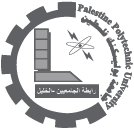 Palestine Polytechnic University Library subscribes in Lyell Collection: Geological Society Publications OnlineOverviewThe Lyell Collection, created to mark the Geological Society of London's 200th anniversary in 2007, represents one of the largest integrated collections of online Earth science literature available. Bringing together key journals, Special Publications and Society book series on a single electronic platform, the Lyell Collection is a unique resource for researcher and student alike.Journal of the Geological SocietyPetroleum GeoscienceQuarterly Journal of Engineering Geology and HydrogeologyGeochemistry: Exploration, Environment, AnalysisTransactions of the Geological Society of LondonScottish Journal of GeologyProceedings of the Yorkshire Geological SocietyJournal of MicropalaeontologyMemoirsEngineering Geology Special PublicationsSpecial PublicationsPetroleum Geology Conference SeriesLogin: 1-Click here:http://ezproxy.ppu.edu:8080/login?url=http://www.lyellcollection.org/ 2-Enter Username and Password>>>>>>username:library2013 password:123456 OR For Staff of PPU User Name:Email address (without @ppu.edu) , example:mohammadh Password: Your Email Password For Students Username:Your Number without "/" , example "081234" Password:Your password for PPU E-mail or E-Registration  For More informations, Please visit PPU library Website:http://library.ppu.edu/ar/ or Contact Mr.Mohammad AbuHamdieh via E-Mail :mohammadh@ppu.edu Best regards,--PPU Library E-Resources Services Dep. Tel-Fax +970-2-2231921 ext 148http://library.ppu.edu/ar/Default.aspx29/05/2013